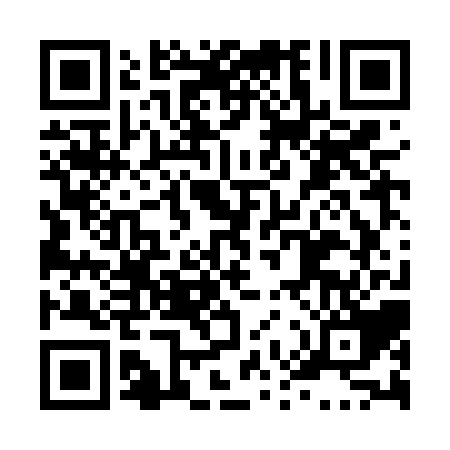 Ramadan times for Glenmoor, Manitoba, CanadaMon 11 Mar 2024 - Wed 10 Apr 2024High Latitude Method: Angle Based RulePrayer Calculation Method: Islamic Society of North AmericaAsar Calculation Method: HanafiPrayer times provided by https://www.salahtimes.comDateDayFajrSuhurSunriseDhuhrAsrIftarMaghribIsha11Mon6:176:177:471:355:317:257:258:5512Tue6:156:157:451:355:327:277:278:5613Wed6:136:137:421:355:347:287:288:5814Thu6:116:117:401:355:357:307:309:0015Fri6:086:087:381:345:367:327:329:0116Sat6:066:067:361:345:387:337:339:0317Sun6:046:047:341:345:397:357:359:0518Mon6:016:017:311:345:407:377:379:0719Tue5:595:597:291:335:427:387:389:0920Wed5:575:577:271:335:437:407:409:1021Thu5:545:547:251:335:447:417:419:1222Fri5:525:527:231:325:457:437:439:1423Sat5:495:497:201:325:477:457:459:1624Sun5:475:477:181:325:487:467:469:1825Mon5:455:457:161:315:497:487:489:1926Tue5:425:427:141:315:507:497:499:2127Wed5:405:407:121:315:517:517:519:2328Thu5:375:377:091:315:537:537:539:2529Fri5:355:357:071:305:547:547:549:2730Sat5:325:327:051:305:557:567:569:2931Sun5:305:307:031:305:567:577:579:311Mon5:275:277:011:295:577:597:599:332Tue5:255:256:581:295:598:018:019:353Wed5:225:226:561:296:008:028:029:374Thu5:205:206:541:286:018:048:049:395Fri5:175:176:521:286:028:058:059:416Sat5:145:146:501:286:038:078:079:437Sun5:125:126:481:286:048:088:089:458Mon5:095:096:461:276:058:108:109:479Tue5:075:076:431:276:068:128:129:4910Wed5:045:046:411:276:078:138:139:51